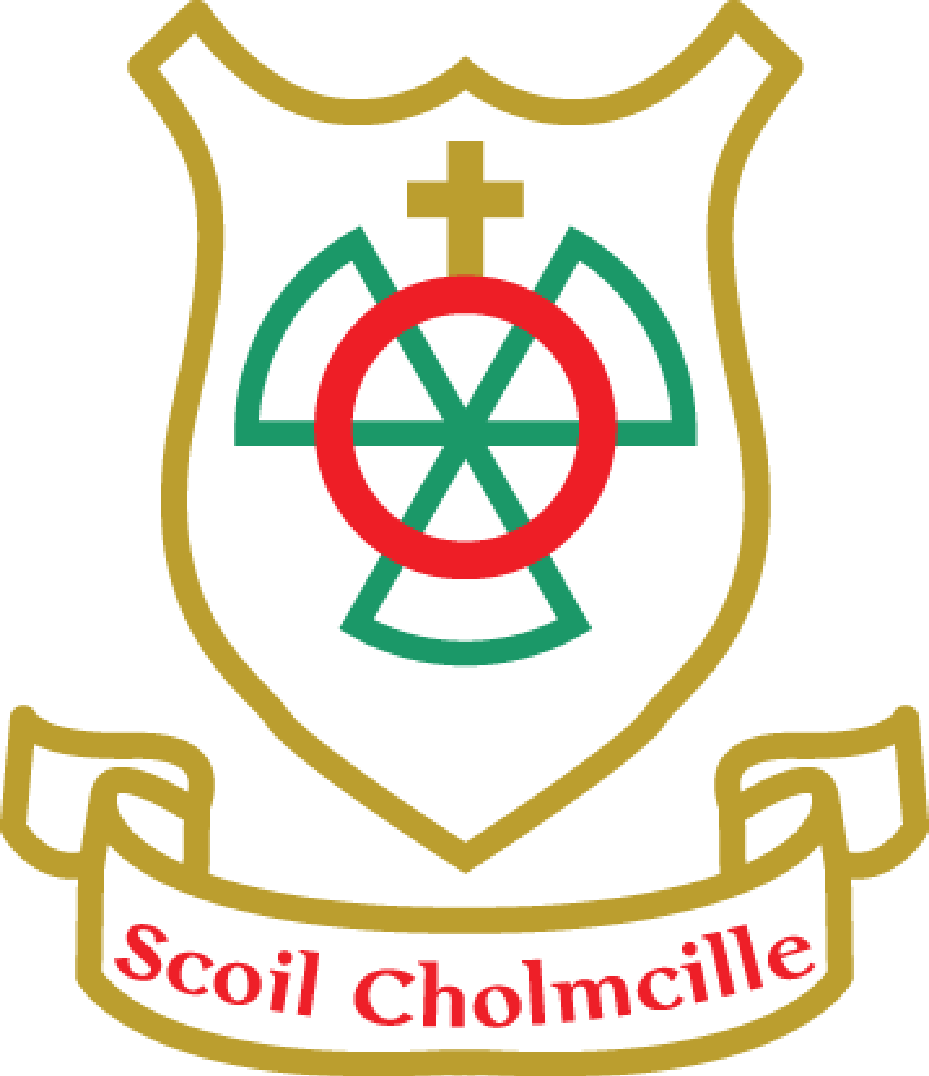 Third Class Book List for September 2023Books ProvidedTo be Purchased Through the School:GaeilgeBua na Cainte online interactive programmeEnglishReady to Go-Third Class BookSpell it 3Just Handwriting 3rd Class-Cursive StyleMaster Your Grammar 3Collins Pocket dictionaryCJ FallonFolensEducate.ieCJ FallonMathsOperation Maths Pupil’s Book 3rd classOperation Maths Discovery Book 3rd ClassMaster Your Maths 3Tables BookEdcoCJ FallonSESEUnlocking SESESchool AtlasFolensSPHEWeaving WellbeingOutside the BoxMusicDabbledoo Subscription ReligionGrow in Love-Pupil’s Book 3VERITASTwinklSubscription for the schoolHomework JournalMini WhiteboardCopybooksAn initial set of copybooks will be provided. A fee of €50 towards the cost of pupil insurance, photocopying, art and craft materials, printing, and text alerts. (This may be paid in June or September or in installments from September to December).Total amount to be paid to School per child: €50Please bring a glue stick for use in Art and Craft for your child which will be kept in school.We encourage all children to wear a watch to help to learn and practice the time.If your child is cycling to School they must wear a helmet.